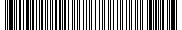 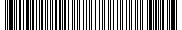 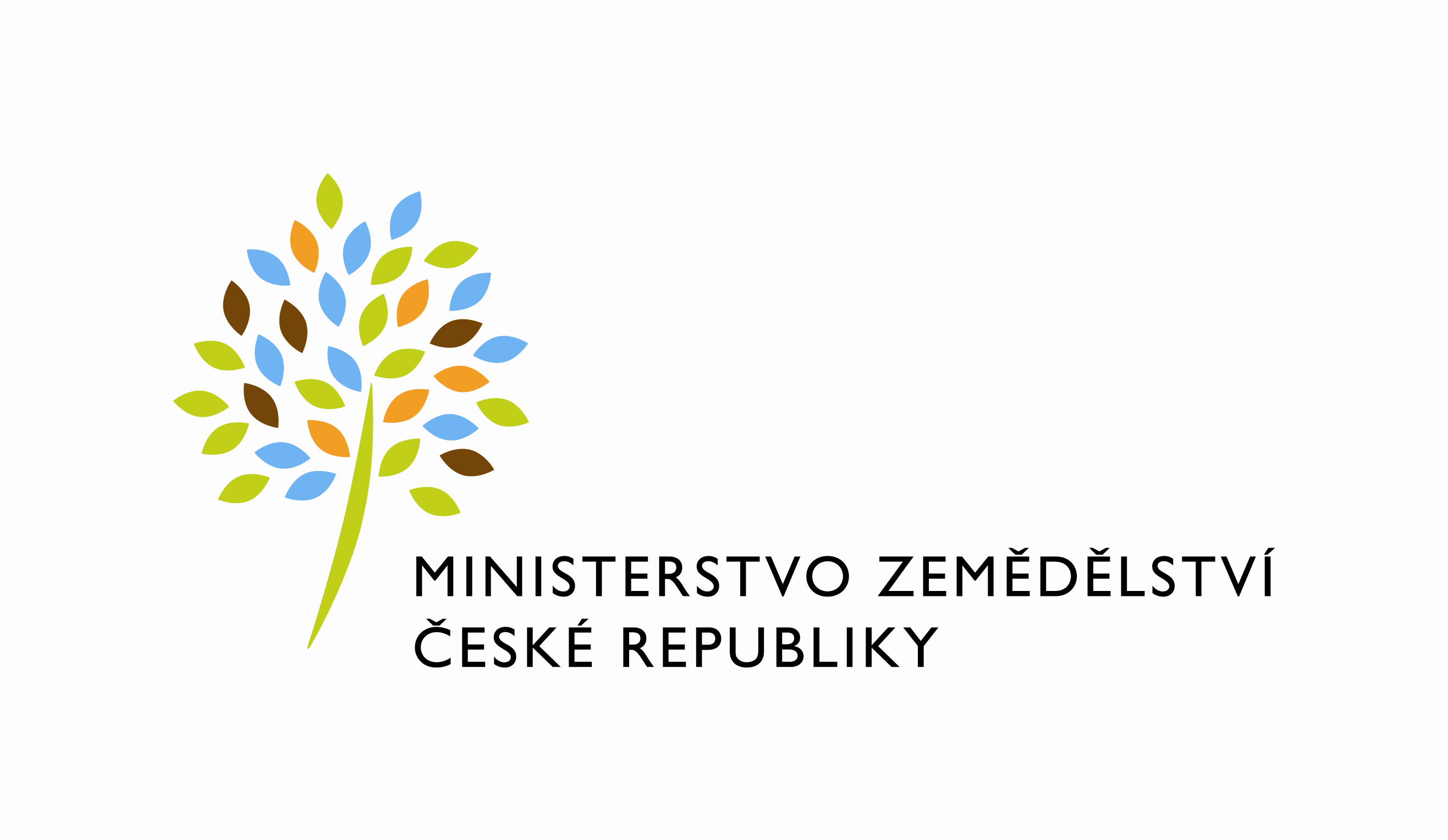 adresa: Těšnov 65/17, Nové Město, 110 00 Praha 1DATUM: 1. 11. 2022Prodloužení termínu dodání objednávky č. 4500141680, Z34549Vážený pane xxx,dovoluji si Vás tímto informovat o prodloužení termínu objednávky č. 4500141680 
k  PZ_EPO_2019_No4_logovani_posl_pouziti_WS_do_LDAP_MZe (Z34549) z aktuálního termínu 31.10.2022 na nový termín 30.11.2022. Důvodem tohoto prodloužení je stanovení jiných priorit ze strany objednavatele (realizace požadavků s vyšší prioritou). V této souvislosti je nezbytné vytvořit dostatečný časový rámec pro dokončení vývoje zbývající části řešení, pro důkladné odladění a otestování nových funkcionalit.Termín 30.11.2022 byl stanoven na základě dohody projektových manažerů MZe a O2ITS.S pozdravemPřílohy:útvar: Odbor informačních a komunikačních technologiíČíslo útvaru: 12120VÁŠ DOPIS ZN.:	 ZE DNE:	 SPISOVÁ ZN.:	 74VD15544/2018-11153NAŠE ČJ.:	 MZE-62585/2022-12122VYŘIZUJE:	Bc. Petra HonsováTelefon:	221811019E-MAIL:	Petra.Honsova@mze.czID DS: 	yphaax8O2 IT Services s.r.o.Vážený panxxxZa Brumlovkou 266/2Michle140 00 Praha 4%%%el_podpis%%%Ing. Jan Warausředitel odboru